Powiat Leżajski/Powiatowy Urząd Pracy 
w Leżajskurealizuje projekt dofinansowany z Funduszy Europejskichw ramach Osi Priorytetowej I, Działania 1.1 Poddziałania 1.1.2 Programu Operacyjnego Wiedza Edukacja Rozwój na lata 2014 - 2020Celem projektu jest zwiększenie możliwości zatrudnienia osób młodych 
do 29 roku życia pozostających bez pracy w powiecie leżajskimUczestnikami projektu mogą być kobiety i mężczyźni (w tym osoby długotrwale bezrobotne oraz osoby z niepełnosprawnościami) w wieku 18-29 lat bez pracy, zarejestrowane w Powiatowym Urzędzie Pracy w Leżajsku jako bezrobotne, które nie uczestniczą w kształceniu i szkoleniu tzw. osoby z kategorii NEET (PO WER 2014-2020)Alokacja środków na lata 2019-2020:   5 942 840,00 zł w tym dofinansowanie projektu ze środków wspólnotowych UE:   5 460 874,97 złPlanowane działania:Indywidualne poradnictwo zawodowe poprzedzone IPDStaże Bon na zasiedlenie Jednorazowe środki na podjęcie działalności gospodarczej Szczegółowe informacje o projekcie:Powiatowy Urząd Pracy w Leżajsku37-300 Leżajsk, ul. Mickiewicza 56Pokój nr 5,  tel. 17 240 67 28, http://lezajsk.praca.gov.pl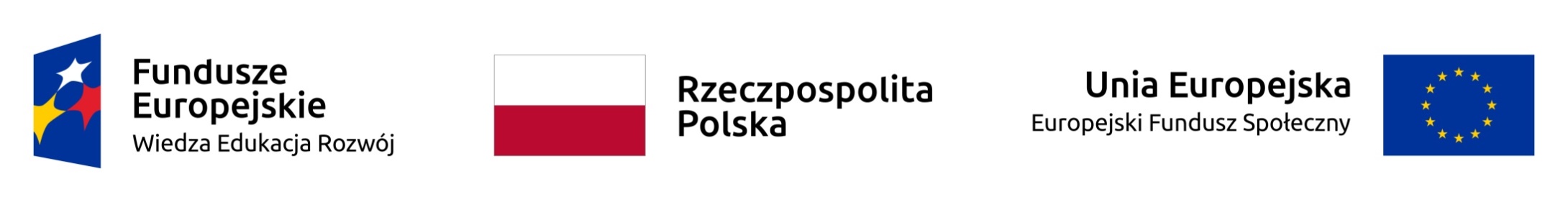 Projekt realizowany w ramach Inicjatywy na rzecz zatrudnienia ludzi młodych